รายงานการประชุมสภาองค์องการบริหารส่วนตำบลช่องด่านสมัยสามัญ  สมัยที่  3/2563  ครั้งที่ 1วันที่  7 สิงหาคม  2563  เวลา 13.30 น.ณ  ห้องประชุมองค์การบริหารส่วนตำบลช่องด่าน……………………………………………….ผู้มาประชุม 1	นายประยุทธ	กาญจนอรุณ		ประธานสภาองค์การบริหารส่วนตำบลช่องด่าน2	นางดวงตา  	วิชัยวงวัฒน์		รองประธานสภาองค์การบริหารส่วนตำบลช่องด่าน3	นายเมืองแมน  	วิเศษสิงห์		เลขานุการสภาองค์การบริหารส่วนตำบลช่องด่าน4	นายวิมล		สีสงสาร			สมาชิกสภาองค์การบริหารส่วนตำบลช่องด่าน  หมู่ที่ 55	นายวิรัช		นาถวรานนท์		สมาชิกสภาองค์การบริหารส่วนตำบลช่องด่าน  หมู่ที่ 86	นายเชวง	เชื้อทอง			สมาชิกสภาองค์การบริหารส่วนตำบลช่องด่าน  หมู่ที่ 117	นายแสงดาว	ศรีทองคำ		สมาชิกสภาองค์การบริหารส่วนตำบลช่องด่าน  หมู่ที่ 38	นายกมล	ปิ่นทอง			สมาชิกสภาองค์การบริหารส่วนตำบลช่องด่าน  หมู่ที่ 69	นายรุ่ง		สรวยล้ำ			สมาชิกสภาองค์การบริหารส่วนตำบลช่องด่าน  หมู่ที่ 1210	นายสุชิน	เจริญผล			สมาชิกสภาองค์การบริหารส่วนตำบลช่องด่าน  หมู่ที่ 911	นายประสิทธิ์	คุณวัชระกิจ		สมาชิกสภาองค์การบริหารส่วนตำบลช่องด่าน  หมู่ที่ 1312	นายสน		ม่วงพลาย		สมาชิกสภาองค์การบริหารส่วนตำบลช่องด่าน  หมู่ที่ 713	นายณรงค์ธร	รัศมีภาสพงษ์		สมาชิกสภาองค์การบริหารส่วนตำบลช่องด่าน  หมู่ที่ 1514	นายพุฒิพัฒน์	เบญจารัตน์ธาราศิริ	สมาชิกสภาองค์การบริหารส่วนตำบลช่องด่าน  หมู่ที่ 315	นายสมยศ	เมืองมล			สมาชิกสภาองค์การบริหารส่วนตำบลช่องด่าน  หมู่ที่ 1116	นายกู้เกียรติ	หนูผาสุก		สมาชิกสภาองค์การบริหารส่วนตำบลช่องด่าน  หมู่ที่ 417	เชาว์รัตน์	สืบดี			สมาชิกสภาองค์การบริหารส่วนตำบลช่องด่าน  หมู่ที่ 218	นายอดุลย์	ด้วงพลับ		สมาชิกสภาองค์การบริหารส่วนตำบลช่องด่าน  หมู่ที่ 219	นายชัชภณ	สิงโตงาม		สมาชิกสภาองค์การบริหารส่วนตำบลช่องด่าน  หมู่ที่ 420	นายประยง	จิตนิยม			สมาชิกสภาองค์การบริหารส่วนตำบลช่องด่าน  หมู่ที่ 1021	นายสุเทพ	ใจหาญ			สมาชิกสภาองค์การบริหารส่วนตำบลช่องด่าน  หมู่ที่ 1222	นายเจียม	เพ็งคล้าย		สมาชิกสภาองค์การบริหารส่วนตำบลช่องด่าน  หมู่ที่ 1323	นายบุญเสริม	น่วมจาด			สมาชิกสภาองค์การบริหารส่วนตำบลช่องด่าน  หมู่ที่ 14ผู้ไม่มาประชุม1	นายสำรอง	วิญญาคุณ		สมาชิกสภาองค์การบริหารส่วนตำบลช่องด่าน  หมู่ที่ 102	นางสาวนิชนันท์	อาจวงษ์			สมาชิกสภาองค์การบริหารส่วนตำบลช่องด่าน  หมู่ที่ 63	นายวรชัย	สิริโภไคย		สมาชิกสภาองค์การบริหารส่วนตำบลช่องด่าน  หมู่ที่ 7ผู้เข้าร่วมประชุม1	นายมนัส	ป้องกัน			นายกองค์การองค์การบริหารส่วนตำบลช่องด่าน2	นายสายชล	เหมือนเขียว		รองนายกองค์การบริหารส่วนตำบลช่องด่าน3	นายภิญโญ	พุ่มจำปา		ปลัดองค์การบริหารส่วนตำบลช่องด่าน4	นางสิริพรรณ	เอกสุภาพันธุ์		หัวหน้าสำนักปลัดองค์การบริหารส่วนตำบลช่องด่าน5	นางสุมณฑา	สิงห์โตงาม		ผู้อำนวยการกองคลัง6	นางดารารัตน์	ขจรไพศาล		หัวหน้าฝ่ายบริหารงานการคลัง7	นางสาวสาวินี  	แสงชมพู		นักวิเคราะห์นโยบายและแผน8	นางสาวนงค์นุชย์	  มั่นคง			เจ้าพนักงานธุรการ-2-เริ่มประชุมเวลา  10.30  น.นายเมืองแมน  วิเศษสิงห์		วันนี้เป็นการประชุมสภาองค์การบริหารส่วนตำบลช่องด่านสมัยสามัญเลขานุการสภาฯ	สมัยที่3  ครั้งที่ 1 ประจำปี 2563  ตามพระราชบัญญัติสภาตำบลและองค์การบริหารส่วนตำบล  พ.ศ.2537 แก้ไขเพิ่มเติม (ฉบับที่ 6) พ.ศ.2552 มาตรา 56การประชุมสภาองค์การบริหารส่วนตำบล ต้องมีสมาชิกสภาองค์การบริหารส่วนตำบลมาประชุมไม่น้อยกว่ากึ่งหนึ่งของจำนวนสมาชิกสภาองค์การบริหารส่วนตำบลทั้งหมดเท่าที่มีอยู่  จึงจะเป็นองค์ประชุม  ซึ่งบัดนี้สมาชิกสภาองค์การบริหารส่วนตำบลช่องด่าน  เข้าประชุมจำนวน 23 ท่าน ถือว่ามาประชุมไม่น้อยกว่ากึ่งหนึ่งของจำนวนสมาชิกสภาฯ ทั้งหมดจึงถือว่าครบองค์ประชุมแล้ว  ก่อนที่ท่านประธานสภาองค์การบริหารส่วนตำบลช่องด่าน จะเปิดประชุม  ผมขอเรียนเชิญท่านประธานสภาองค์การบริหารตำบลช่องด่านจุดเทียน ธูป บูชาพระรัตนตรัยและกล่าวเปิดประชุมสภาฯ ครับ นายประยุทธ  กาญจนอรุณ		สวัสดีท่านสมาชิกสภาองค์การบริหารส่วนตำบลช่องด่าน คณะผู้บริหาร ประธานสภาฯ			หัวหน้าส่วนราชการ และผู้เข้าร่วมรับฟังการประชุมสภาองค์การบริหารส่วนตำบลช่องด่านทุกท่าน   ผมขอเปิดการประชุมสภาองค์การบริหารส่วนตำบลช่องด่านสมัยสามัญที่ 3  ครั้งที่ 1  ประจำปี พ.ศ.2563 ซึ่งวันนี้ตรงกับวันที่ 7 เดือนสิงหาคม พ.ศ.2563กระผมขอดำเนินการเข้าสู่การประชุมในระเบียบวาระที่ 1ต่อไป ระเบียบวาระที่ 1		เรื่อง  ที่ประธานแจ้งให้ที่ประชุมทราบนายประยุทธ  กาญจนอรุณ	เรื่องแนะนำข้าราชการโอนย้ายมาใหม่  จำนวน  1  ราย ประธานสภาฯ			1.1นางสาวสาวินี  แสงชมภู  ตำแหน่งนักวิเคราะห์นโยบายและแผนปฏิบัติการ				เมื่อวันที่  15  มิถุนายน  2563มติที่ประชุม			-รับทราบระเบียบวาระที่ 2	เรื่อง  รับรองรายงานการประชุมสภาองค์การบริหารส่วนตำบลช่องด่าน สมัยสามัญ  สมัยที่ 2/2563  เมื่อวันที่  15 พฤษภาคม2563นายประยุทธ  กาญจนอรุณ		ตามที่สภาองค์การบริหารส่วนตำบลช่องด่าน ได้มีการประชุมสภาองค์การประธานสภาฯ	บริหารส่วนตำบลช่องด่าน สมัยสามัญ สมัยที่ 2 ประจำปี 2563 เมื่อวันที่ 15 พฤษภาคม 2563 ณ ห้องประชุมองค์การบริหารส่วนตำบลช่องด่าน ซึ่งเลขานุการสภาฯ ได้แจกเอกสารให้สมาชิกสภาฯ ทุกท่านแล้ว ขอให้สมาชิกสภาองค์การบริหารส่วนตำบลช่องด่าน  หากมีข้อความใดยังไม่สมบูรณ์หรือจะแก้ไขเพิ่มเติมก็ขอเชิญเสนอต่อที่ประชุมสภาองค์การบริหารส่วนตำบลช่องด่าน เพื่อขอมติแก้ไขเพิ่มเติม	หากไม่มีการเสนอแก้ไขเพิ่มเติม ผมขอมติที่ประชุมรับรองรายงานการประชุมสมัยสามัญ สมัยที่ 2/2563 ประจำปี พ.ศ. 2563  เมื่อวันที่ 15 พฤษภาคม 2563	ด้วยครับมติที่ประชุม	-มีมติเห็นชอบ  จำนวน 22 เสียง งดออกเสียง 1 เสียง (ประธานสภาฯ)	รับรองรายการประชุม-3-ระเบียบวาระที่ 3	เรื่อง  ญัตติเพื่อพิจารณา	3.1 เรื่อง ญัตติร่างข้อบัญญัติงบประมาณรายจ่าย ประจำปีงบประมาณ พ.ศ.2564  วาระที่ 1 ขั้นรับหลักการนายประยุทธ  กาญจนอรุณ		ตามที่ท่านนายกองค์การบริหารส่วนตำบลช่องด่าน  เป็นผู้เสนอญัตติร่างประธานสภาฯ			ข้อบัญญัติงบประมาณรายจ่าย ประจำปีงบประมาณ พ.ศ.2564  และก่อนที่จะ ดำเนินการขอให้ท่านเลขานุการสภาฯ ชี้แจงระเบียบและข้อกฎหมายวิธีการจัดทำงบประมาณและขั้นตอนการพิจารณาให้ที่ประชุมสภาฯ ทราบนายเมืองแมน  วิเศษสิงห์		เรียนท่านประทานสภาฯ ท่านคณะผู้บริหาร ท่านสมาชิกสภาฯ ทุกท่านเลขานุการสภาฯ	และหัวหน้าส่วนราชการ ในระเบียบวาระที่ 3  เรื่องการพิจารณาร่างข้อบัญญัติงบประมาณรายจ่าย ประจำปีงบประมาณ พ.ศ.2564  ขององค์การบริหารส่วนตำบลช่องด่าน ผมขอชี้แจงระเบียบกฎหมายที่เกี่ยวข้อง ดังนี้ครับ1.ระเบียบกระทรวงมหาดไทย ว่าด้วยวิธีการงบประมาณขององค์กร				ปกครองส่วนท้องถิ่น พ.ศ.2541 แก้ไขเพิ่มเติม (ฉบับที่ 2 และ 3) พ.ศ.2543ข้อ 23  ให้เจ้าหน้าที่งบประมาณทำการพิจารณาตรวจสอบ วิเคราะห์ และแก้ไขงบประมาณในชั้นต้น แล้วเสนอต่อคณะผู้บริหารท้องถิ่น เมื่อคณะผู้บริหารท้องถิ่น ได้พิจารณาอนุมัติให้ตั้งงบประมาณยอดใดเป็นงบประมาณประจำปี  แล้วให้เจ้าหน้าที่งบประมาณรวบรวม และจัดทำร่างงบประมาณรายจ่ายเสนอต่อคณะผู้บริหารท้องถิ่นอีกครั้ง เพื่อคณะผู้บริหารท้องถิ่นได้นำเสนอต่อสภาท้องถิ่น ภายในวันที่ 15 สิงหาคม	2.ระเบียบกระทรวงมหาดไทย ว่าด้วยข้อบังคับการประชุมสภาท้องถิ่น พ.ศ.2547 ข้อ 45 (วรรคสาม) ญัตติร่างข้อบัญญัติที่ประชุมสภาท้องถิ่นต้องพิจารณา เป็นสามวาระ โดยญัตติร่างข้อบัญญัติงบประมาณจะพิจารณาสามวาระรวดเดียวไม่ได้ และในการพิจารณาในวาระที่สอง ให้กำหนดระยะเวลาเสนอคำแปรญัตติไว้ไม่น้อยกว่ายี่สิบสี่ชั่วโมงนับแต่สภาท้องถิ่นมีมติรับหลักการแห่งร่างข้อบัญญัติงบประมาณนั้นข้อ 47  ในการพิจารณาญัตติร่างข้อบัญญัติวาระที่ 1 ให้ที่ประชุมสภาท้องถิ่นปรึกษาในหลักการแห่งร่างข้อบัญญัติ และลงมติว่าจะรับหลักการแห่งร่างข้อบัญญัตินั้นหรือไม่ หากมีสมาชิกสภาท้องถิ่นประสงค์จะอภิปรายห้ามไม่ให้ลงมติก่อนที่สมาชิกสภาท้องถิ่นได้อภิปรายเรื่องนั้นพอสมควรแล้ว เพื่อประโยชน์แก่การพิจารณาร่างข้อบัญญัติ  วาระที่ 1 สภาท้องถิ่นอาจจะให้คณะกรรมการสภาท้องถิ่น พิจารณาก่อนรับหลักการก็ได้ข้อ 49 ญัตติร่างข้อบัญญัติที่สภาท้องถิ่นลงมติรับหลักการแล้ว ถ้าจะต้องส่งให้คณะกรรมการแปรญัตติพิจารณา ให้ประธานสภาท้องถิ่นส่งร่างข้อบัญญัตินั้นไปให้คณะกรรมการแปรญัตติพิจารณาโดยละเอียด และที่ประชุมสภาจะต้องกำหนดระยะเวลาเสนอคำแปรญัตติต่อคณะกรรมการแปรญัตติด้วย		ภายในระยะเวลาเสนอคำแปรญัตติที่สภาท้องถิ่นกำหนดตามวรรคหนึ่งผู้บริหารท้องถิ่นหรือสมาชิกสภาท้องถิ่นผู้ใด เห็นควรจะแก้ไขเพิ่มเติมร่างข้อบัญญัติก็ให้เสนอคำแปรญัตติล่วงหน้าเป็นหนังสือ โดยให้แปรญัตติเป็นรายข้อและเสนอต่อประธานคณะกรรมการแปรญัตติในกรณีที่สมาชิกสภาท้องถิ่นเป็นผู้แปรญัตติจะต้องมีสมาชิกสภาท้องถิ่นรับรองเช่นเดียวกับการเสนอญัตติ-4-	ข้อ 50 เมื่อคณะกรรมการแปรญัตติได้พิจารณาแล้วจะต้องเสนอร่างข้อบัญญัตินั้นตามร่างเดิมและตามที่มีการแก้ไขเพิ่มเติม พร้อมทั้งรายงานและบันทึกความเห็นยื่นต่อประธานสภาท้องถิ่นรายงานนั้นอย่างน้อยจะต้องระบุว่าได้มีหรือไม่มีการแก้ไขเพิ่มเติมในตอนหรือข้อใดบ้าง การแปรญัตติและมติของคณะกรรมการแปรญัตติ เกี่ยวด้วยการแปรญัตตินั้นเป็นประการใด การสงวนความเห็นของกรรมการแปรญัตติ ตลอดจนการสงวนคำแปรบัญญัติด้วย และให้ประธานสภาท้องถิ่นส่งรายงานนั้นแก่สมาชิกสภาท้องถิ่นไม่น้อยกว่ายี่สิบสี่ชั่วโมง ก่อนวันประชุมพิจารณาเว้นแต่กรณีต้องพิจารณาเป็นการด่วน	ให้คณะกรรมการแปรญัตติไปร่วมประชุมสภาท้องถิ่นด้วย เพื่อแถลงประกอบรายงาน หรือชี้แจงข้อสงสัยต่างๆ เกี่ยวกับรายงานนั้น	ข้อ 51 ในการพิจารณาร่างข้อบัญญัติวาระที่สอง ให้ปรึกษาเรียงตามลำดับข้อเฉพาะที่มีการแปรญัตติหรือคณะกรรมการแปรญัตติแก้ไขเท่านั้น เว้นแต่ที่ประชุมสภาท้องถิ่นจะได้ลงมติเป็นจอย่างอื่น ถ้าที่ประชุมสภาท้องถิ่นจะได้ลงมติเป็นอย่างอื่น ถ้าที่ประชุมสภาท้องถิ่นลงมติเห็นด้วยกับคำแปรญัตติ หรือเห็นด้วยกับการกับการแก้ไขในข้อใดแล้ว ไม่ให้เสนตอขอแปรญัตติหรือเสนอบัญญัติขอเปลี่ยนแปลงมตินั้นอีก ถ้าข้อความในข้อใดที่ได้มีมติไปแล้วขัดแย้งกันหรือบกพร่อง ในสาระสำคัญที่ประชุมสภาท้องถิ่นจะลงมติให้ส่งปัญหานั้นไปให้คณะกรรมการแปรญัตติพิจารณาใหม่เฉพาะที่ขัดแย้งหรือบกพร่องก็ได้ โดยไม่ให้มีการแปรญัตติเรื่องใหม่ขึ้นอีก ในกรณีที่มีมติส่งปัญหาไปให้คณะกรรมการแปรญัตติพิจารณาใหม่ดังกล่าว การพิจารณาเฉพาะข้อนั้นๆ เป็นอันระงับไว้ก่อนแต่ถ้าไม่เป็นการขัดข้องที่จะพิจารณาข้ออื่นๆ ต่อไป สภาท้องถิ่นอาจลงมติให้พิจารณาจนจบร่างข้อบัญญัติก็ได้ ถ้าข้อขัดแย้งหรือข้อบกพร่องตามวรรคสามเกิดขึ้นในการพิจารณารวดเดียว ที่ประชุมสภาท้องถิ่นจะลงมติให้ดำเนินการตามความในวรรคสามก็ได้ เมื่อคณะกรรมการแปรญัตติได้ยื่นรายงานการพิจารณาข้อที่ได้ระงับไว้นั้น ตามวรรคสามแล้วให้ประธานสภาท้องถิ่นส่งรายงานนั้นให้แก่สมาชิกสภาท้องถิ่นไม่น้อยกว่ายี่สิบสี่ชั่วโมงก่อนวันนัดประชุม เว้นแต่กรณีต้องพิจารณาเป็นการด่วนในการประชุมต่อวาระที่สองให้ที่ประชุมสภาท้องถิ่นลงมติเฉพาะข้อที่ได้ระงับไว้เท่านั้น	ข้อ 52 การพิจารณาร่างข้อบัญญัติในวาระที่สาม ไม่มีการอภิปราย เว้นแต่ที่ประชุมสภาท้องถิ่นจะได้ลงมติให้มีการอภิปราย ถ้ามีเหตุอันสมควรในการพิจารณา วาระนี้ให้ที่ประชุมสภาท้องถิ่นลงมติว่าจะให้ตราเป็นข้อบัญญัติหรือไม่นายประยุทธ  กาญจนอรุณ		ขอเชิญนายกองค์การบริหารส่วนตำบลช่องด่าน นำเสนอร่างข้อบัญญัติงบประธานสภาฯ	ประมาณรายจ่าย ประจำปีงบประมาณ พ.ศ.2564 ต่อที่ประชุมสภาฯ ครับนายมนัส  ป้องกัน 		เรียนท่านประธานสภาฯ ท่านสมาชิกสภาฯทุกท่าน ผมขอนำเสนอร่างข้อ (นายก อบต.)	บัญญัติงบประมาณรายจ่าย ประจำปีงบประมาณพ.ศ. 2564 ต่อสภาองค์การบริหารส่วนตำบลช่องด่านโดยมีหลักการและเหตุผลดังนี้(รายละเอียดตามเอกสารที่แจกในที่ประชุม)-5-บันทึกหลักการและเหตุผลประกอบร่าง ข้อบัญญัติงบประมาณรายจ่ายประจำปีงบประมาณ พ.ศ.2564หลักการ  ตามระเบียบกระทรวงมหาดไทย ว่าด้วยวิธีการงบประมาณขององค์กร				ปกครองส่วนท้องถิ่น พ.ศ.2541 ข้อ 23  กำหนดให้เจ้าหน้าที่งบประมาณทำการ				พิจารณาตรวจสอบ วิเคราะห์ และแก้ไขงบประมาณในชั้นต้น แล้วเสนอต่อคณะผู้บริหารท้องถิ่น เมื่อคณะผู้บริหารท้องถิ่น ได้พิจารณาอนุมัติให้ตั้งงบประมาณยอดใดเป็นงบประมาณประจำปี  แล้วให้เจ้าหน้าที่งบประมาณรวบรวม และจัดทำร่างงบประมาณรายจ่ายเสนอต่อคณะผู้บริหารท้องถิ่นอีกครั้ง เพื่อคณะผู้บริหารท้องถิ่นได้นำเสนอต่อสภาท้องถิ่น ภายในวันที่ 15 สิงหาคมงบประมาณรายจ่ายทั้งสิ้น 43,441,600บาท   แยกรายละเอียดตามแผนงานได้ดังนี้	ด้านบริหารงานทั่วไป (สำนักปลัด)-แผนงานบริหารงานทั่วไป			11,056,220.00บาท-แผนงานการรักษาความสงบภายใน	790,000.00  บาท				ด้านบริการชุมชนและสังคม-แผนงานการศึกษา			7,661,615.00บาท-แผนงานสาธารณสุข			1,200,000.00 บาท-แผนงานสังคมสงเคราะห์			25,000.00  บาท -แผนงานสร้างความเข้มแข็งของชุมชน	115,000.00  บาท-แผนงานการศาสนาวัฒนธรรมและนันทนาการ670,000.00บาท-แผนงานการเกษตร			80,000.00บาท				ด้านการดำเนินงานอื่น-แผนงานงบกลาง			12,301,465.00บาทกองคลัง(งานบริหารงานคลัง)-แผนงานบริหารทั่วไป			4,393,780.00บาทกองช่าง					-แผนงานเคหะและชุมชน			2,187,620.00บาท	-แผนงานอุตสาหกรรมและการโยธา	2,960,900.00บาทเหตุผล		เพื่อให้การดำเนินงานเป็นไปตามนโยบายของผู้บริหารที่ได้วางแผนไว้ตามแผนพัฒนาองค์การบริหารส่วนตำบลช่องด่าน  ตลอดปีงบประมาณ พ.ศ.2564 	จึงเสนอร่างข้อบัญญัติงบประมาณรายจ่าย ประจำปีงบประมาณ พ.ศ.2564 เพื่อให้สมาชิกสภาฯ ให้ความเห็นชอบต่อไป	1.ประมาณการรายรับประจำปีงบประมาณ พ.ศ.2564			ตั้งรับไว้จำนวน  43,441,600.- บาท   แยกเป็น 	1.1 รายได้จัดเก็บเอง		ยอดรวม		1,862,800.-บาท	(1) หมวดภาษีอากร			ตั้งรับไว้ 		1,475,000.- บาท	(2) หมวดค่าธรรมเนียม ค่าปรับ และใบอนุญาต ตั้งรับไว้  126,000.- บาท	(3) หมวดรายได้จากทรัพย์สิน		ตั้งรับไว้ 		236,000.- บาท -6-	(4) หมวดรายได้เบ็ดเตล็ด 		ตั้งรับไว้ 		      13,000.- บาท	1.2 รายได้ที่รัฐบาลเก็บแล้วจัดสรรให้ อปท.ยอดรวมทั้งสิ้น   20,838,800.-บาท	(1) หมวดภาษีจัดสรร			                    20,838,800.- บาท	1.3 รายได้ที่รัฐบาลอุดหนุนให้ อปท.	 ยอดรวมทั้งสิ้น  20,740,000.- บาท	2. ประมาณการรายจ่าย	ตั้งไว้ 43,441,600.-  บาท  แยกเป็น		- งบกลาง			ตั้งไว้	12,301,465.- บาท		- งบบุคลากร			ตั้งไว้	12,415,720.- บาท		- งบดำเนินงาน			ตั้งไว้ 	11,919,415.- บาท		- งบลงทุน			ตั้งไว้	  3,424,000.- บาท		- งบรายจ่ายอื่น			ตั้งไว้	           0.00.- บาท		- งบเงินอุดหนุน			ตั้งไว้	3,281,000.- บาทนายประยุทธ  กาญจนอรุณ		ตามที่ท่านนายกองค์การบริหารส่วนตำบลช่องด่าน  ได้ชี้แจงรายละเอียดประธานสภาฯ	ของงบประมาณรายจ่าย ประจำปีงบประมาณ พ.ศ.2564 เสร็จเรียบร้อยแล้วนั้น	ระเบียบกระทรวงมหาดไทย ว่าด้วยข้อบังคับการประชุมสภาท้องถิ่น พ.ศ.2547 แก้ไขเพิ่มเติม (ฉบับที่ 2) พ.ศ.2554  หมวด 3  ว่าด้วยข้อบัญญัติ  ข้อ 47  ในการพิจารณาญัตติร่างข้อบัญญัติวาระที่หนึ่ง ให้ที่ประชุมสภาท้องถิ่นปรึกษาในหลักการแห่งร่างข้อบัญญัติ และลงมติว่าจะรับหลักการแห่งร่างข้อบัญญัตินั้นหรือไม่ หากมีสมาชิกสภาท้องถิ่นประสงค์จะอภิปรายห้ามไม่ให้ลงมติก่อนที่สมาชิกสภาท้องถิ่นได้อภิปรายเรื่องนั้นพอสมควรแล้ว ดังนั้นมีสมาชิกสภาฯ ท่านใดประสงค์จะอภิปรายหรือซักถามอีกหรือไม่ถ้าไม่มีผู้ใดซักถามเพิ่มเติม  ผมขอมติที่ประชุมว่าจะรับหลักการร่างข้อบัญญัติงบประมาณรายจ่ายประจำปีงบประมาณ พ.ศ.2564 หรือไม่ครับมติที่ประชุม	มีมติเห็นชอบ -รับหลักการจำนวน 22 เสียง -ไม่รับหลักการ  -  จำนวน -งดออกเสียง 1 เสียง นายประยุทธ  กาญจนอรุณ	3.2 เรื่อง การพิจารณาคัดเลือกคณะกรรมการแปรญัตติร่างข้อบัญญัติประธานสภาฯ	งบประมาณรายจ่ายประจำปีงบประมาณ พ.ศ. 2564		การพิจารณาคัดเลือกคณะกรรมการแปรญัตติร่างข้อบัญญัติงบประมาณรายจ่ายประจำปีงบประมาณ พ.ศ. 2564 ตามที่สภาองค์การบริหารส่วนตำบลช่องด่าน ได้มีมติรับหลักการแห่งร่างข้อบัญญัติงบประมาณรายจ่ายประจำปีงบประมาณ พ.ศ. 2564 ในระเบียบวาระที่ 3 แล้วนั้น  เพื่อให้เป็นไปตามระเบียบกระทรวงมหาดไทย ว่าด้วยข้อบังคับการประชุมสภาท้องถิ่น พ.ศ.2547 แก้ไขเพิ่มเติม (ฉบับที่ 2) พ.ศ.2554  ข้อ 105  จะต้องมีการพิจารณาคัดเลือกคณะกรรมการแปรญัตติร่างข้อบัญญัติงบประมาณรายจ่ายประจำปีงบประมาณ พ.ศ. 2564 ดังนั้นผมจึงขอให้เลขานุการสภาฯ ชี้แจงระเบียบและข้อกฎหมายที่เกี่ยวข้องให้ท่านสมาชิกสภาฯ ทราบ-7-นายเมืองแมน  วิเศษสิงห์		ตามระเบียบกระทรวงมหาดไทยว่าด้วยข้อบังคับการประชุมสภาท้องถิ่น เลขานุการสภาฯ			พ.ศ. 2547 และที่แก้ไขเพิ่มเติม (ฉบับที่ 2) พ.ศ.2554 ข้อ 103 คณะกรรมการสภาท้องถิ่น มี 2 ประเภท คือ	1)คณะกรรมการสามัญ ประกอบด้วยสมาชิกสภาท้องถิ่น มีจำนวนไม่น้อยกว่าสามคนแต่ไม่เกินเจ็ดคน	2)คณะกรรมการวิสามัญ ประกอบด้วยสมาชิกสภาท้องถิ่น หรือบุคคลที่ไม่ได้เป็นสมาชิกสภาท้องถิ่น มีจำนวนไม่น้อยกว่าสามคนแต่ไม่เกินเจ็ดคนข้อ 105สภาท้องถิ่นมีอำนาจเลือกสมาชิกสภาท้องถิ่นหรือบุคคลที่ไม่ได้เป็นสมาชิกสภาท้องถิ่น เป็นคณะกรรมการสภาท้องถิ่นชุดต่าง ๆ ตามความจำเป็นแก่กิจการในหน้าที่ของสภาท้องถิ่น ฯลฯ(3) คณะกรรมการแปรญัตติร่างข้อบัญญัติข้อ 107 ภายใต้ข้อบังคับ 103 วิธีเลือกคณะกรรมการสภาท้องถิ่น ให้สมาชิกสภาท้องถิ่นหรือผู้บริหารท้องถิ่นเสนอชื่อสมาชิกสภาท้องถิ่นหรือบุคคลที่ไม่ได้เป็นสมาชิกสภาท้องถิ่นแล้วแต่กรณี ในกรณีที่สมาชิกสภาท้องถิ่นเป็นผู้เสนอ ต้องมีสมาชิกสภาท้องถิ่นรับรองไม่น้อยกว่าสองคน ส่วนกรณีที่ผู้บริหารท้องถิ่นเป็นผู้เสนอไม่ต้องมีผู้รับรองซึ่งสภาองค์การบริหารส่วนตำบลช่องด่าน มีความจำเป็นต้องเลือกคณะกรรมการแปรญัตติร่างข้อบัญญัติ ซึ่งเป็นคณะกรรมการสามัญประกอบด้วยสมาชิกสภาท้องถิ่น มีจำนวนไม่น้อยกว่า 3 คน แต่ไม่เกิน 7 คน มีหน้าที่กระทำกิจการหรือพิจารณาสอบสวนเรื่องใดๆ อันอยู่ในกิจการของสภาท้องถิ่นแล้วรายงานต่อสภาท้องถิ่น นายประยุทธ  กาญจนอรุณ		ตามที่ท่านเลขานุการสภาท้องถิ่น ได้ชี้แจงหลักเกณฑ์และระเบียบให้ที่ประธานสภาฯ	ประชุมรับทราบแล้ว ต่อไปผมขอมติที่ประชุมว่าเห็นชอบให้มีคณะกรรมการแปรญัตติร่างข้อบัญญัติงบประมาณรายจ่ายประจำปีงบประมาณ พ.ศ.2564 ว่าควรจะเป็นคณะกรรมการแปรญัตติ  คณะกรรมการสามัญ หรือคณะกรรมการวิสามัญนายสุชินเจริญผล	ผมเสนอให้เป็นคณะกรรมการสามัญครับ(ส.อบต. หมู่ที่ 9)		ผู้รับรอง 1.นายเจียม  เพ็งคล้าย     ส.อบต. หมู่ที่ 132. นายแสงดาว  ศรีทองคำ  ส.อบต. หมูที่ 3นายประยุทธ  กาญจนอรุณ		เมื่อในที่ประชุมไม่มีการเสนอเพิ่มเติม  ผมถือว่าที่ประชุมเห็นชอบให้มีประธานสภาฯ	คณะกรรมการแปรญัตติ เป็นคณะกรรมการสามัญ  สำหรับกระบวนการต่อไป คือให้ท่านสมาชิกสภาฯ เสนอว่าควรมีควรมีคณะกรรมการแปรญัตติจำนวนเท่าใดขอเชิญเสนอครับ นายสน ม่วงพลาย	เสนอให้มีคณะกรรมการแปรญัตติ  จำนวน  3  คน(ส.อบต. หมู่ที่ 7)นายประยุทธ  กาญจนอรุณ	ขอผู้รับรอง  2  คนประธานสภาฯ			ผู้รับรอง	1. นายวิมล  สีสงสาร	ส.อบต.  หมู่ที่ 5					2. นายสุชิน  เจริญผล	ส.อบต.  หมู่ที่ 9-8-นายประยุทธ  กาญจนอรุณ		มีสมาชิกท่านใดจะเสนอเป็นอย่างอื่นหรือไม่ ถ้าไม่มีสมาชิกท่านใดประธานสภาฯ			เสนอเป็นอย่างอื่น กระผมขอมติที่ประชุมในการพิจารณาคัดเลือกคณะกรรมการ				แปรญัตติจำนวน  3 คนมติที่ประชุม	กำหนดให้มีคณะกรรมการแปรญัตติ  จำนวน  3  คน		-มีมติเห็นชอบ  จำนวน 22 เสียง -งดออกเสียง 1 เสียง (ประธานสภาฯ)	นายประยุทธ  กาญจนอรุณ		เมื่อที่ประชุมมีมติ ตามระเบียบกระทรวงมหาดไทยว่าด้วยข้อบังคับการประธานสภาฯ	ประชุมสภาท้องถิ่น พ.ศ. 2547 และที่แก้ไขเพิ่มเติมข้อ 107 ภายใต้ข้อบังคับ 103 วิธีเลือกคณะกรรมการสภาท้องถิ่นให้สมาชิกสภาท้องถิ่นหรือผู้บริหารท้องถิ่นเสนอชื่อสมาชิกสภาท้องถิ่นหรือบุคคลที่ไม่ได้เป็นสมาชิกสภาท้องถิ่นแล้วแต่กรณี ในกรณีที่สมาชิกสภาท้องถิ่นเป็นผู้เสนอต้องมีสมาชิกสภาท้องถิ่นรับรองไม่น้อยกว่า 2 คน ส่วนกรณีที่ผู้บริหารท้องถิ่นเป็นผู้เสนอไม่ต้องมีผู้รับรอง  การเสนอชื่อให้เสนอได้โดยไม่จำกัดจำนวน  และให้สมาชิกสภาท้องถิ่นลงคะแนนเลือกจากชื่อเหล่านั้น  โดยวิธีเขียนชื่อตัวและชื่อสกุลของผู้ที่ถูกเสนอคนละ 1 ชื่อ  เมื่อตรวจนับแล้วให้ประธานสภาท้องถิ่นประกาศคะแนนต่อที่ประชุมสภาท้องถิ่น ผู้ได้คะแนนสูงสุดเป็นผู้ได้รับเลือก ถ้าได้คะแนนสูงสุดเท่ากันหลายคน ให้เลือกใหม่เฉพาะคนที่ได้คะแนนเท่ากันโดยใช้วิธีเดิม แต่ถ้าคะแนนสูงสุดเท่ากันอีกให้ใช้วิธีจับฉลาก		-เมื่อสมาชิกทุกท่านทราบระเบียบการเลือกคณะกรรมการแปรญัตติแล้ว ขอเชิญสมาชิกเสนอชื่อผู้ที่เห็นควรเป็นคณะกรรมการแปรญัตติ คนที่ 1นายบุญเสริม  น่วมจาด	เสนอ นายชัชภณ  สิงห์โตงาม	ส.อบต. หมู่ที่ 4(ส.อบต. หมู่ที่ 14)	ผู้รับรอง    1. นายกมล  ปิ่นทอง	ส.อบต. หมู่ที่ 6		    2. นายสน  ม่วงพลาย	ส.อบต. หมู่ที่ 7นายประยุทธ  กาญจนอรุณ		มีผู้รับรองถูกต้อง  มีสมาชิกท่านใดจะเสนอสมาชิกท่านอื่นเป็นประธานสภาฯ	คณะกรรมการแปรญัตติคนที่ 1 อีกหรือไม่ ถ้าไม่มีท่านใดเสนอชื่ออื่นอีก กระผมขอมติที่ประชุม ให้ นายชัชภณ  สิงห์โตงาม ส.อบต. หมู่ที่ 4 เป็นคณะกรรมการแปรญัตติ ในการทำการแปรญัตติร่างข้อบัญญัติงบประมาณรายจ่ายประจำปี งบประมาณ พ.ศ.2564  คนที่ 1 มติที่ประชุม	มีมติเห็นชอบ  -จำนวน 22 เสียง                                        -งดออกเสียง 1 เสียง (ประธานสภาฯ)นายประยุทธ  กาญจนอรุณ	ขอเชิญสมาชิกเสนอชื่อผู้เห็นควรเป็นคณะกรรมการแปรญัตติ  คนที่ 2ประธานสภาฯนายรุ่ง  สรวยล้ำ	เสนอ นายประสิทธิ์  คุณวัชระกิจ	ส.อบต. หมู่ที่ 13(ส.อบต.หมู่ที่ 12)	ผู้รับรอง	1. นายวิรัช   นาถวรานนท์	ส.อบต. หมู่ที่ 8		2. นายแสงดาว  ศรีทองคำ	ส.อบต. หมู่ที่ 3-9-นายประยุทธ  กาญจนอรุณ		มีผู้รับรองถูกต้อง  มีสมาชิกท่านใดจะเสนอสมาชิกท่านอื่นเป็นประธานสภาฯ	คณะกรรมการแปรญัตติคนที่2 อีกหรือไม่ ถ้าไม่มีท่านใดเสนอชื่ออื่นอีกกระผมขอมติที่ประชุมให้นายประสิทธิ์  คุณวัชระกิจ ส.อบต.หมู่ที่ 13  เป็นคณะกรรมการแปรญัตติ ในการทำแปรญัตติร่างข้อบัญญัติงบประมาณรายจ่ายประจำปีงบประมาณ พ.ศ.2564  คนที่ 2มติที่ประชุม	มีมติเห็นชอบ  -จำนวน 22 เสียง -งดออกเสียง 1 เสียง (ประธานสภาฯ)นายประยุทธ  กาญจนอรุณ		ขอเชิญสมาชิกเสนอชื่อผู้เห็นควรเป็นคณะกรรมการแปรญัตติ  คนที่ 3ประธานสภาฯนายณงค์ธร  รัศมีภาสพงษ์	เสนอ นายเชวง  เชื้อทอง ส.อบต. หมู่ที่ 11(ส.อบต.หมู่ที่ 15)	ผู้รับรอง	1. นายสุชิน  เจริญผล	ส.อบต. หมู่ที่ 9		2. นายวิมล  สีสงสาร	ส.อบต. หมู่ที่ 5นายประยุทธ  กาญจนอรุณ		มีผู้รับรองถูกต้อง  มีสมาชิกท่านใดจะเสนอสมาชิกท่านอื่นเป็นประธานสภาฯ	คณะกรรมการแปรญัตติคนที่ 3 อีกหรือไม่ ถ้าไม่มีท่านใดเสนอชื่ออื่นอีก กระผมขอมติที่ประชุม ให้ นายเชวง  เชื้อทอง ส.อบต. หมู่ที่ 11 เป็นคณะกรรมการแปรญัตติ ในการทำการแปรญัตติร่างข้อบัญญัติงบประมาณรายจ่ายประจำปี งบประมาณ พ.ศ. 2564  คนที่ 3มติที่ประชุม	มีมติเห็นชอบ  -จำนวน 22 เสียง-งดออกเสียง 1 เสียง (ประธานสภาฯ)นายประยุทธ  กาญจนอรุณ		สรุปคณะกรรมการแปรญัตติร่างข้อบัญญัติงบประมาณรายจ่ายประธานสภาฯ			ประจำปีงบประมาณ พ.ศ. 2564ประกอบด้วย		1.นายชัชภณ  สิงโตงาม2.นายประสิทธิ์  คุณวัชระกิจ3.นายเชวง  เชื้อทอง		เมื่อเราได้คณะกรรมการแปรญัตติร่างข้อบัญญัติงบประมาณรายจ่าย	ประจำปีงบประมาณ พ.ศ. 2564 ครบทั้ง 3 ท่านแล้ว ผมจะทำคำสั่งแต่งตั้งคณะกรรมการแปรญัตติเพื่อให้คณะกรรมการแปรญัตติทำหน้าที่พิจารณาคำแปรญัตติร่างข้อบัญญัติงบประมาณรายจ่าย ประจำปีงบประมาณ พ.ศ.2564 ขอเชิญ ชี้แจงรายละเอียดนายเมืองแมน  วิเศษสิงห์		กระผมขอให้คณะกรรมการแปรญัตติทุกท่านร่วมประชุมพิจารณาคัดเลือกเลขานุการสภาฯ	ประธานคณะกรรมการแปรญัตติเลขานุการ และคณะกรรมการแปรญัตติในวันที่ 8 สิงหาคม  2563  เวลา  13.30 น.  ณ  ห้องประชุมองค์การบริหารส่วนตำบลช่องด่านนายประยุทธ  กาญจนอรุณ		ตามระเบียบกระทรวงมหาดไทย ว่าด้วยข้อบังคับการประชุมสภาท้องถิ่นประธานสภาฯ	พ.ศ.2547 ข้อ 49 วรรคสอง ภายในระยะเวลาเสนอคำแปรญัตติที่สภากำหนดดังกล่าวข้างต้น ผู้บริหารท้องถิ่นหรือสมาชิกสภาท้องถิ่นผู้ใดเห็นควรจะแก้ไขเพิ่มเติมร่างข้อบัญญัติก็ให้เสนอคำแปรญัตติล่วงหน้าเป็นหนังสือ โดยให้คำแปรญัตติ-10-เป็นรายข้อและเสนอต่อประธานคณะกรรมการแปรญัตติในกรณีที่สมาชิกสภาท้องถิ่นเป็นผู้แปรญัตติจะต้องมีสมาชิกสภาท้องถิ่นเช่นเดียวกับการเสนอญัตติผมขอแจ้งให้ท่านสมาชิกสภาองค์การบริหารส่วนตำบลช่องด่านผู้ที่ประสงค์				จะเสนอขอคำแปรญัตติ  สามารถยื่นคำแปรญัตติต่อคณะกรรมการแปรญัตติได้ตั้งแต่วันที่  8  สิงหาคม  2563  ถึงวันที่ 10  สิงหาคม  ตั้งแต่ เวลา 10.30 –15.00 น.  และขอให้คณะกรรมการแปรญัตติประชุมปรึกษาหารือคำเสนอแปรญัตติ ในวันที่ 11  สิงหาคม 2563 เวลา 14.00 น. แล้วนำเสนอผลการประชุมคณะกรรมการแปรญัตติให้ประธานสภาฯ เพื่อจัดส่งผลการแปรญัตติให้สมาชิกสภาองค์การบริหารส่วนตำบลช่องด่าน  ได้ทราบล่วงหน้าก่อนวันประชุมสภาองค์การบริหารส่วนตำบลช่องด่าน	ผมขอนัดวันประชุมสภาองค์การบริหารส่วนตำบลช่องด่าน สมัยสามัญ สมัยที่ 3/2653ครั้งที่ 2 ประจำปี 2563 ในวันที่ 14 สิงหาคม 2563 เวลา10.30  น. ณ ห้องประชุมองค์การบริหารส่วนตำบลช่องด่าน เพื่อพิจารณาร่างข้อบัญญัติงบประมาณรายจ่าย ประจำปีงบประมาณ พ.ศ.2564  ในวารที่ 2 และวาระที่ 3มติที่ประชุม		รับทราบเรื่อง ญัตติขอความเห็นชอบอนุมัติร่างแผนพัฒนาท้องถิ่น(พ.ศ.2561-2565) ขององค์การบริหารส่วนตำบลช่องด่าน ฉบับแก้ไข เพิ่มเติม/เปลี่ยนแปลง ครั้งที่ 3 พ.ศ. 2563นายประยุทธ  กาญจนอรุณ		ขอเชิญนักเคราะห์นโยบายและแผน ชี้แจงรายละเอียดประธานสภาฯน.ส.สาวินีแสงชมภู			ตามที่องค์การบริหารส่วนตำบลช่องด่าน ได้ดำเนินการจัดทำแผนพัฒนานักวิเคราะห์นโยบายฯ		ท้องถิ่น(พ.ศ.2561-2565) ซึ่งได้ดำเนินการตามระเบียบกระทรวงมหาดไทยว่าด้วยการจัดทำแผนพัฒนาขององค์กรปกครองส่วนท้องถิ่น พ.ศ.2548 แก้ไขเพิ่มเติมถึง(ฉบับที่ 3) พ.ศ.2561 พร้อมทั้งประกาศให้ประชาชนทราบ เมื่อวันที่3กรกฎาคม 2562 ไปแล้วนั้นสำนักงานปลัด งานนโยบายและแผน มีความประสงค์ขออนุมัติแก้ไข เพิ่มเติม/เปลี่ยนแปลงแผนพัฒนาท้องถิ่น (พ.ศ.2561-2565) ขององค์การบริหารส่วนตำบลช่องด่าน  เพื่อประโยชน์ในการพัฒนาท้องถิ่นในการจัดบริการสาธารณะ เป็นการแก้ไขปัญหาบรรเทาความเดือดร้อนให้กับประชาชนในท้องถิ่น(ตามรายละเอียดตามบัญชีแก้ไขเพิ่มเติม/เปลี่ยนแปลงแผนพัฒนาฯแนบท้าย)มติที่ประชุม	มีมติเห็นชอบ -จำนวน 22 เสียง - งดออกเสียง 1 เสียง (ประธานสภาฯ)เรื่อง พิจารณาเลือกคณะกรรมการตรวจรายงานการประชุมเพิ่มเติมนายประยุทธ  กาญจนอรุณ		ขอเชิญหัวหน้าสำนักปลัด ชี้แจงรายละเอียดประธานสภาฯ-11-นางสิริพรรณ เอกสุภาพันธุ์		ระเบียบกระทรวงมหาดไทย ว่าด้วยข้อบังคับการประชุมสภาท้องถิ่น พ.ศ. หัวหน้าสำนักปลัด		2547	(แก้ไขถึงฉบับที่ ๒ พ.ศ. 2554)ข้อ 105 ภายใต้บังคับข้อ 103 และข้อ104ข้อ 105  สภาท้องถิ่นมีอำนาจเลือกสมาชิกสภาท้องถิ่นหรือบุคคลที่ไม่ได้เป็นสมาชิกสภาท้องถิ่น เป็นคณะกรรมการสภาท้องถิ่นชุดต่าง ๆ  ตามความจำเป็นแก่กิจการในหน้าที่ของสภาท้องถิ่น ฯลฯ(2) คณะกรรมการตรวจรายงานการประชุม ข้อ 107 ภายใต้ข้อบังคับ 103 วิธีเลือกคณะกรรมการสภาท้องถิ่น ให้สมาชิกสภาท้องถิ่นหรือผู้บริหารท้องถิ่น    เสนอชื่อสมาชิกสภาท้องถิ่นหรือบุคคลที่ไม่ได้เป็นสมาชิกสภาท้องถิ่นแล้วแต่กรณี  ในกรณีที่สมาชิกสภาท้องถิ่นเป็นผู้เสนอ ต้องมีสมาชิกสภาท้องถิ่นรับรองไม่น้อยกว่าสองคน ส่วนกรณีที่ผู้บริหารท้องถิ่นเป็นผู้เสนอไม่ต้องมีผู้รับรองซึ่งสภาองค์การบริหารส่วนตำบลช่องด่าน มีความจำเป็นต้องเลือกคณะกรรมการแปรญัตติร่างข้อบัญญัติ  ซึ่งเป็นคณะกรรมการสามัญประกอบด้วยสมาชิกสภาท้องถิ่น มีจำนวนไม่น้อยกว่า 3  คน  แต่ไม่เกิน 7 คน  มีหน้าที่กระทำกิจการหรือพิจารณาสอบสวนเรื่องใดๆ อันอยู่ในกิจการของสภาท้องถิ่นแล้วรายงานต่อสภาท้องถิ่น สภาท้องถิ่นเลือกคณะกรรมการตรวจรายงานการประชุมมีจำนวนไม่น้อยกว่า3คนแต่ไม่เกิน 7คน ในวาระการประชุมฯที่ผ่านมามีคณะกรรมการอยู่  2 คน คือ 1. นายอดุลย์  ด้วงพลับ  ส.อบต. หมู่ที่ 2  และ 2. นายเชวง  เชื้อทอง     ส.อบต. หมู่ที่ 11  คณะกรรมการฯ ยังไม่ครบตามข้อบังคับฯ อีก  1  รายนายประยุทธ  กาญจนอรุณ		เมื่อทุกท่านทราบระเบียบข้อกฎหมายแล้ว กระผมขอให้สมาชิกทุกท่านประธานสภาฯ			เสนอว่าจะเลือกท่านใดเป็นคณะกรรมการฯ อีก 1 รายนายรุ่ง  สรวยล้ำ	เสนอ นายแสงดาว  ศรีทองคำ  ส.อบต. หมู่ที่ 3(ส.อบต. หมู่ที่ 12)	ผู้รับรอง	  1. นายกู้เกียรติ  หนูผาสุข	          ส.อบต. หมู่ที่ 4		  2. นายพุฒิพัฒน์  เบญจารัตน์ธาราศิริ	ส.อบต. หมู่ที่ 3นายประยุทธ  กาญจนอรุณ		มีสมาชิกท่านใดจะเสนอเป็นอย่างอื่นหรือไม่ ถ้าไม่มีสมาชิกท่านใดเสนอ ประธานสภาฯ	เป็นอย่างอื่น กระผมขอมติที่ประชุมในการพิจารณาคัดเลือกคณะกรรมการตรวจรายงานการประชุมเพิ่ม  1 คนมติที่ประชุม		มติกำหนดให้มีคณะกรรมการตรวจรายงานการประชุมอีกจำนวน  1  คนมติเห็นชอบ  -จำนวน 22 เสียง -งดออกเสียง 1 เสียง (ประธานสภาฯ)ระเบียบวาระที่ 4	เรื่อง  อื่น ๆ	4.1 เรื่อง ขอเชิญร่วมบำเพ็ญกุศลถวายผ้าพระกฐินพระราชทานของกระทรวงมหาดไทย ประจำปี พ.ศ. 2563 		-อำเภอบ่อพลอย ขอเชิญชวนผู้มีจิตศรัทธาร่วมเป็นเจ้าภาพถวายผ้าพระกฐินพระราชทานของกระทรวงมหาดไทย และรวบรวมส่งให้ที่ทำการปกครองอำเภอบ่อพลอย  จังหวัดกาญจนบุรี  ภายในวันที่  6 ตุลาคม พ.ศ.2563-12-4.2 เรื่อง ขอเชิญชวนบริจาคโลหิต- สำนักงานกาชาดจังหวัดกาญจนบุรีร่วมกับโรงพยาบาลพหลพลพยุหเสนา ออกหน่วยรับบริจาคโลหิต ในวันอังคารที่  18 สิงหาคม 2563 เวลา 08.00 –12.00 น. ณ โรงงานน้ำตาลนิวกรุงไทย จำกัด  ต.หลุมรัง อ.บ่อพลอย จ.กาญจนบุรี 	4.3 เรื่อง ขอความร่วมมือในการสั่งซื้อเสื้อโปโล พิมพ์ลาย “ตราจังหวัดกาญจนบุรี”		- สำนักงานกาชาดจังหวัดกาญจนบุรี  ขอความร่วมมือองค์กรปกครองส่วนท้องถิ่นในการสั่งซื้อเสื้อโปโล พิมพ์ลาย “ตราจังหวัดกาญจนบุรี” ราคาตัวละ 300 บาท ได้ที่ สำนักงานส่งเสริมการปกครองส่วนท้องถิ่นจังหวัดกาญจนบุรี ฝ่ายบริหารทั่วไป ชั้น 4 ศาลากลางจังหวัดกาญจนบุรี  ภายในวันที่  11 สิงหาคม 2563 	4.4 เรื่อง การจัดกิจกรรมเฉลิมพระเกียรติสมเด็จพระนางเจ้าสิริกิติ์ พระบรมราชินีนาถ พระบรมราชชนนีพันปีหลวง เนื่องในโอกาสวันเฉลิมพระชนมพรรษา12 สิงหาคม 2563		- เวลา 06.00 น. ร่วมพิธีทำบุญตักบาตรถวายเป็นพระราชกุศล		- เวลา 08.30 น. ร่วมพิธีลงนามถวายพระพรชัยมงคล	ณ  ศาลาประชาคมอำเภอบ่อพลอย แต่งกาย  เครื่องแบบปกติขาว  ไม่สวมหมวก		- เวลา 09.00 น. ร่วมกิจกรรมจิตอาสาพัฒนาปลูกป่าเฉลิมพระเกียรติณ บริเวณวัดเขาจันทร์ศิลาภรณ์ (วัดสามยอด)แต่งกาย  ชุดจิตอาสา  เสื้อสีฟ้า	- เวลา 17.30 น. ร่วมพิธีถวายเครื่องราชสักการะและวางพานพุ่ม และจุดเทียนถวายพระพรชัยมงคลแต่งกาย  เครื่องแบบปกติขาว  ไม่สวมหมวกมติที่ประชุม			รับทราบ		ปิดประชุม  		เวลา 16.00น.(ลงชื่อ)    	                      ผู้บันทึกการประชุม(นายเมืองแมน  วิเศษสิงห์)        เลขานุการสภาองค์การบริหารส่วนตำบลช่องด่าน(ลงชื่อ)                		ผู้ตรวจรายงานการประชุม(นายประยุทธกาญจนอรุณ)        ประธานสภาองค์การบริหารส่วนตำบลช่องด่าน-13-คณะกรรมการตรวจรายงานการประชุม  ได้ตรวจรายงานการประชุมสภาองค์การบริหารส่วนตำบลช่องด่านสมัยสามัญ  สมัยที่ 3/2563 ครั้งที่ 1 ประจำปี 2563 เรียบร้อยแล้วเมื่อวันที่ 14 สิงหาคม  2563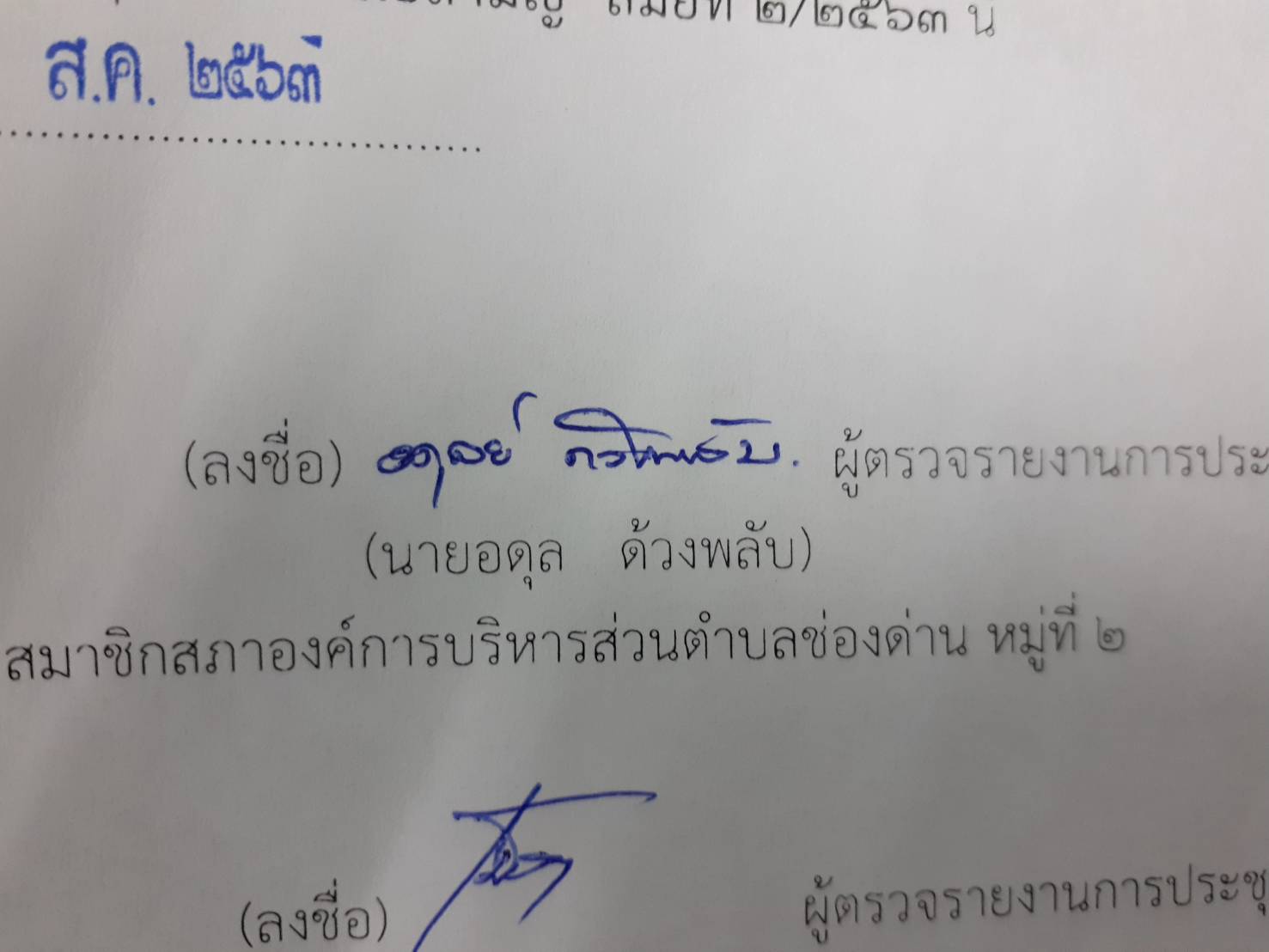 (ลงชื่อ)   			  ผู้ตรวจรายงานการประชุม(นายอดุลย์      ด้วงพลับ)  สมาชิกสภาองค์การบริหารส่วนตำบลช่องด่าน หมู่ที่ 2		  			(ลงชื่อ)                  		  ผู้ตรวจรายงานการประชุม (นายเชวง     เชื้อทอง)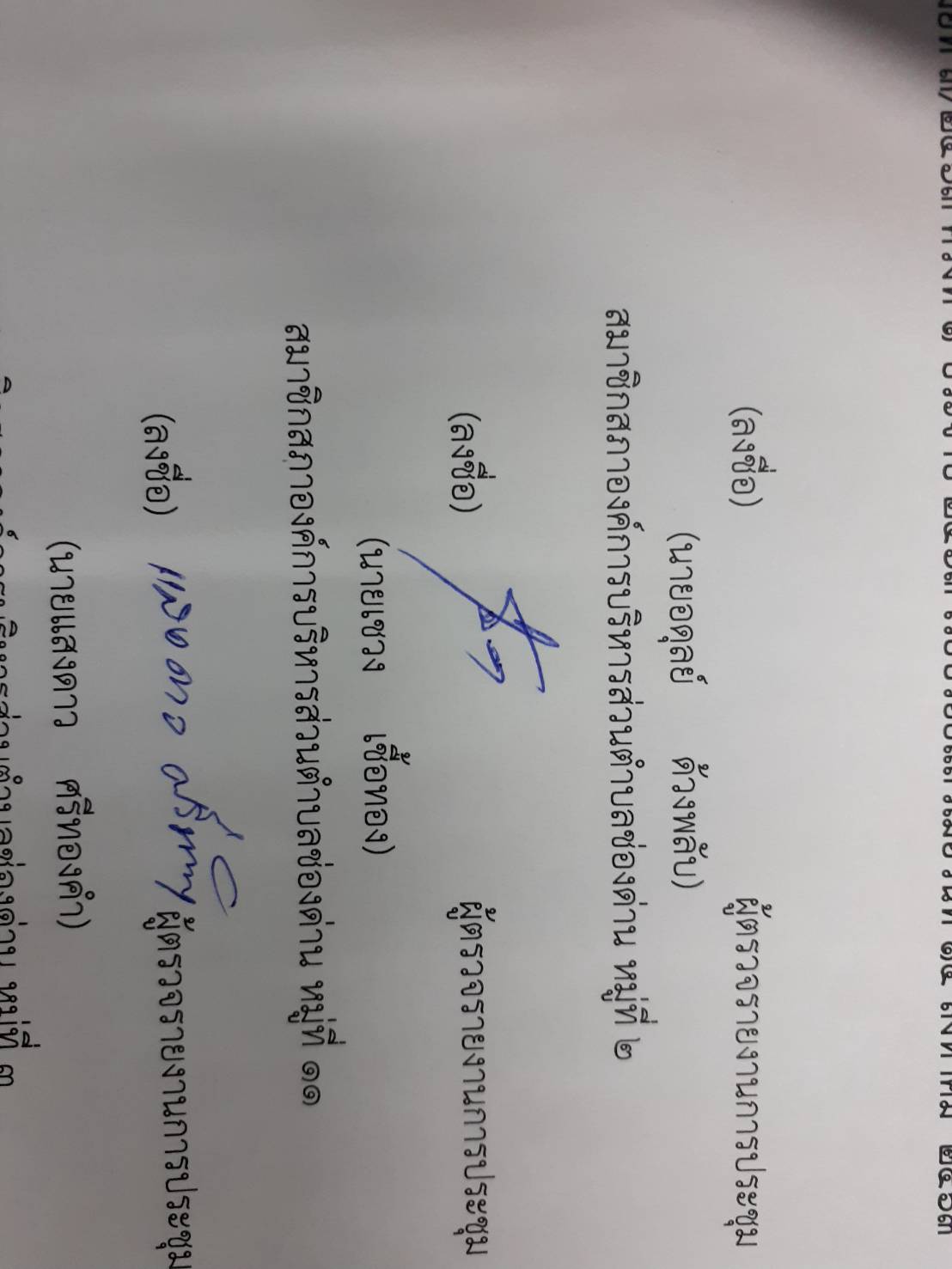    สมาชิกสภาองค์การบริหารส่วนตำบลช่องด่าน หมู่ที่ 11					(ลงชื่อ)                                   ผู้ตรวจรายงานการประชุม(นายแสงดาว    ศรีทองคำ)  สมาชิกสภาองค์การบริหารส่วนตำบลช่องด่าน หมู่ที่ 3............................................................................................................................................................................................-สภาองค์การบริหารส่วนตำบลช่องด่าน  ได้รับรองรายงานการประชุมแล้วสภาองค์การบริหารส่วนตำบลช่องด่าน   สมัยสามัญ  สมัยที่ 3/2563 ครั้งที่ 1 ประจำปี 2563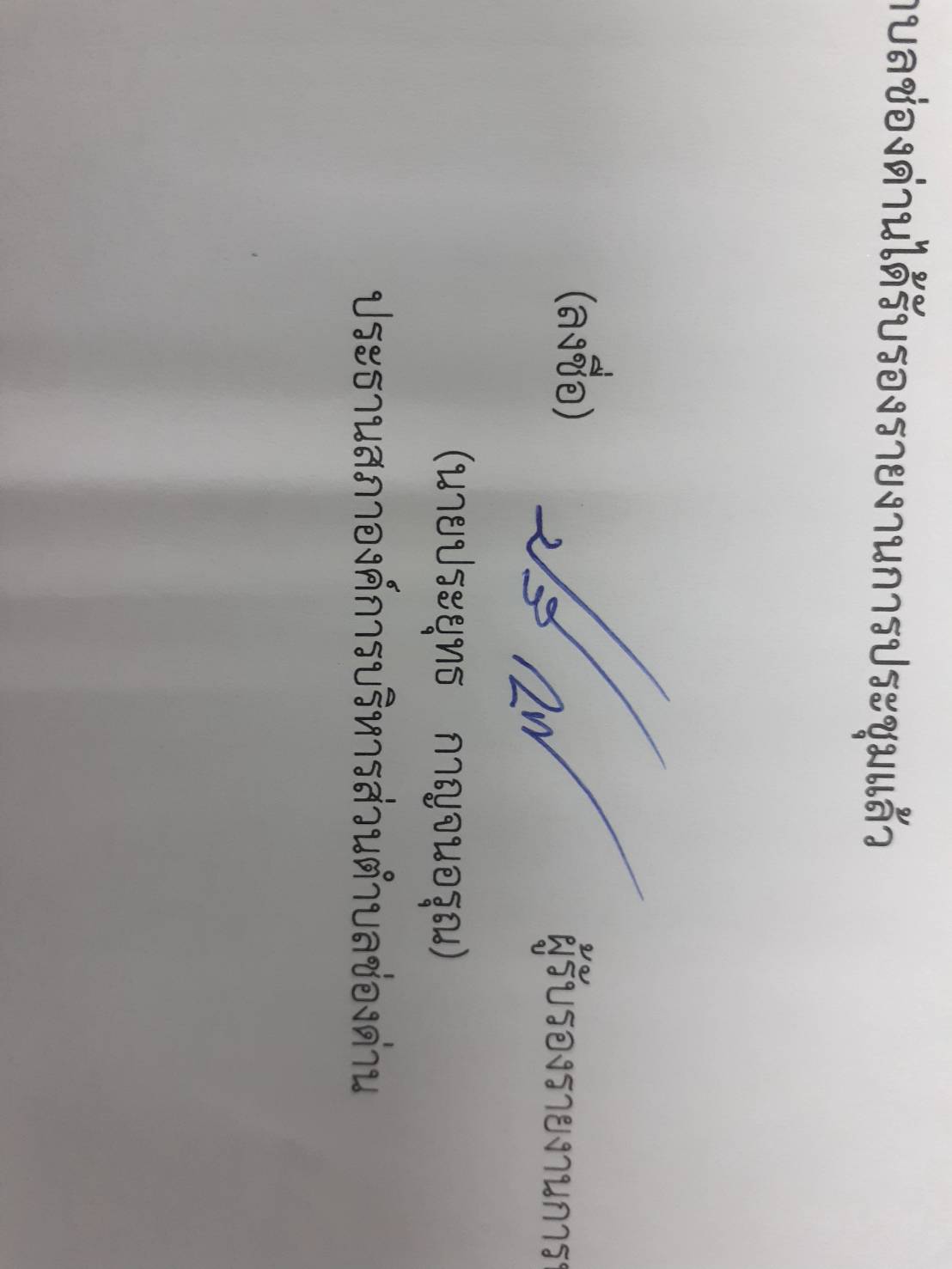 (ลงชื่อ)				     ผู้รับรองรายงานการประชุม(นายประยุทธ   กาญจนอรุณ)ประธานสภาองค์การบริหารส่วนตำบลช่องด่าน